BENEMÉRITO INSTITUTO NORMAL DEL ESTADOGRAL. JUAN CRISÓSTOMO BONILLALICENCIATURA EN EDUCACIÓN PREESCOLAR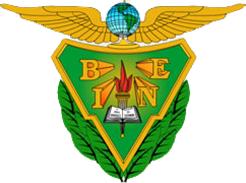 ENSAYO: ¿Por qué estudiamos el desarrollo del niño?Lourdes Rojas FloresSANDRA PORTILLO MORALES1 “B”4 DE SEPTIEMBRE DE 2014INTRODUCCIÓN¿Por qué estudiamos el desarrollo del niño?Pariendo con el titulo se hará un  análisis del porque de ciertos comportamientos de los niños, en este tema nos enfocamos en las ventajas que nos trae el conocer a los pequeños en el preescolar y en todo tipo de educación básica, para así conocer los factores que influyen en el desarrollo de los niños y como los docentes deben mejorar su calidad de aprendizaje y dejar de ser el “maestro tradicionalista”, por ello debemos enfocarnos en conocer las habilidades de los estudiantes, para poder desarrollarlas más y ponerlas en práctica, por lo tanto se analiza el contexto actual de la educación en los niños las diferencias sociales, que conllevan a los múltiples conflictos de hoy en día y los aváncese y deserciones en la educación y tecnologías, todo esto a través de ejemplos para facilitar el entendimiento del texto.  DESARROLLOEn muchas ocasiones nos preguntamos ¿Por qué se debe conocer el desarrollo de los seres humanos? Y al mismo tiempo nos podríamos preguntar ¿Y que pasaría si no lo conociéramos?, todo tiene una razón y es por ello que en este tema se partirá de él desarrollo de los niños, pero, ¿Porqué?, Ahora que nosotras iniciamos como futuras Licenciadas en educación preescolar debemos darnos cuenta de la importancia que tiene el conocer el desarrollo de los niños, todo con el fin de mejorar la calidad de aprendizaje de los alumnos, esto es por medio del conocimiento intuitivo, que nos lleva a conocer los factores ambientales del desarrollo de cada niño, para que desarrollemos métodos didácticos y así analizar las diferentes concepciones de aprendizaje como: la “Concepción naturalista”, que indica que a los niños de preescolar les hace falta un año de edad para un mejor desarrollo, o en la “Concepción remedialista” que indica cambiar el estilo de enseñanza y realizar más ejercicios para que los niños comprendan lo que aprenden,  también analizar la “Concepción diagnostica–prescriptiva”, en la que se debe determinar los problemas de coordinación visual-motora que presenten los pequeños, y por último la “Concepción interaccionista” en la que se indica que a los niños debemos darles más experiencias de aprendizaje.Actualmente las educadoras deben saber identificar y conocer a cada uno de los niños, es más que obvio que no se les conocerá al cien por ciento, pero una estrategia clave de esta debe ser la observación, para determinar que anda fallando en los alumnos, puesto que en la lectura analizábamos datos referentes a la educación en Norteamericanos, podemos decir que estamos completamente de acuerdo que la escuela es el otro medio en donde los niños se desarrollan física y socialmente, además de ser el 60% el ámbito en casa., es claro que la atmosfera educativa no es igual en todos los sentidos, porque, así como existen escuelas que cuentan con bibliotecas grandes, últimas tecnologías, instalaciones modernas, también difieren las escuelas con salones apiñados, libros obsoletos y profesores mal pagados. Lo cual a grandes rasgos es un obstáculo para la educación, no imposible, pero el cual afecta de manera directa, haciendo referencias en la actualidad se dice que los niños con mejores notas en las pruebas de matemáticas son los provenientes de Japón, Países bajos, Canadá, Bélgica, Francia, Hungría y Hong Kong, puesto a que los docentes tienen métodos didácticos muy rigurosos y estrategias de enseñanza en la que le dedican más tiempo a las matemáticas., La investigación continua de la educación nos ha ayudado a ver las evoluciones que ha tenido la enseñanza a través del tiempo y a demostrar que la educación amplia una gama de respuestas para todos los niños y principalmente adolescentes, como aspiraciones, vocaciones, competencias, autoestima, motivación académica, formación de su propia identidad, relación con sus compañeros, actitudes raciales, ideas relacionadas con normas del bien y el mal., Siguiendo con los temas también podemos denotar que una de las características de la Pobreza es arrojar efectos contrarios a los que la educación busca, como: holgazanería, alta deserción escolar, embarazo de adolescentes y desempleo.Un punto importante es conocer la niñez de cada uno de los alumnos, es saber desarrollarla y enriquecerla desde el inicio, que por lo que podemos entender es un trabajo tanto de casa, como de las educadoras, puesto que es una etapa en que los niños necesitan cuidado cariño y protección, la cual se denota hasta los 7 años de edad. La siguiente etapa de vida es la adolescencia la cual al igual que la niñez necesita de cuidados especiales, pero estos deben ser a su modo, ya que se muestra con especiales cambios físicos, a través del tiempo llega la pubertad, que es la etapa de proceso apara la adultez, en la cual los seres humanos desarrollan sus habilidades y capacidades, cuando comienzan a entrar en razón para fijarse en su futuro. Existen múltiples limitantes para la educación principalmente desde el ámbito socioeconómico, esto debido a los planes de estudio y recursos que cada gobierno dedica a la educación de sus habitantes, se sabe que la educación es la mejor herramienta de supervivencia hoy en día, pero “no todo es como lo pintan” y aunque se busca mejorar en todo, no se llegara a ser perfecto como se piensa, por eso ahora la labor más pesada la lleva un docente de tratar de mejorar a los alumnos y guiarlos por el buen camino, siempre y cuando uno como docente lo realice con vocación y dedicación, mejorando, habilitando y actualizando sus estrategias de enseñanza y al igual que los padres de familia luchar contra la pobreza que no deja crecer a la educación.CONCLUSIÓNTodo el tema nos abarco acerca de la labor como docente, y la necesidad de conocer el desarrollo de los alumnos, pero para las futuras educadoras como nosotras, saber observar e intuir, cual es el problema que se presente con nuestros alumnos para mejorar nuestras estrategias y didácticas “técnicas de enseñanza”, y a tomar conciencia de que la educación hoy en día tiene bastantes limitantes o “piedras en el camino para su desarrollo y construcción”, siempre y cuando analizando los aspectos y ámbitos a los que nos enfrentamos porque sabemos que no todos somos iguales, cada uno tiene una cultura, religión, costumbres, calidad de vida, valores, habilidades, conocimientos etc., y debemos saber ingeniarnos para ser mejores y lograr buenos resultados, con ello siendo una buena estructura base para los niños de Preescolar. BENEMÉRITO INSTITUTO NORMAL DEL ESTADOGRAL. JUAN CRISÓSTOMO BONILLALICENCIATURA EN EDUCACIÓN PREESCOLARENSAYO: La Infancia Una Construcción De L ModernidadLourdes Rojas FloresSANDRA PORTILLO MORALES1 “B”4 DE SEPTIEMBRE DE 2014INTRODUCCIÓNAnalizar a la infancia desde épocas de vista diferentes, hace denotar el cambio que ha sufrido y que tal parece en la actualidad la infancia se está perdiendo gracias a la globalización, puesto que l concepto varía de acuerdo a las fechas, y épocas en las que se produjeron, siempre está por demás hacer conciencia y preguntarse ¿Dónde quedo la infancia? ¿Dónde quedo la niñez? ¿En donde están quedando nuestros niños de hoy en día? Por tal causa se debe analizar y buscar que paso y como la propia sociedad está terminando con una etapa maravillosa de los niños.DESARROLLOLa infancia ahora es diferente de lo que solía ser, puesto que se volvió una construcción de la modernidad puesto que en la antigua Roma Phillip Aries decía que la vida se daba de dos formas, cuando una madre lo mantenía en el vientre y cuando los padres le impulsaban a crecer y salir adelante puesto que anteriormente se basaban más en los sentimientos afectivos como familia que repercutían de notablemente en los niños y que gracias a los valores paternos que estos le inculcaban a los pequeños, se podía visualizar un futuro fructuoso de ellos. Después la Infancia paso a la Edad Media en la cual los lazos de afectividad con la familia solían ser la base fundamental para el desarrollo de los niños aunque en esta época no se le dio la importancia suficiente hasta el siglo XVI cuando los niños comienzan a valorarse por sí mismos y en la que Aries nos la explica como una etapa de construcción histórica porque es en la infancia cuando los niños comienzan a construir su historia de vida., también Gélis comienza a señalarnos que el niño en su infancia es más “despertó y maduro” puesto que comienzan a denotarse unos cambios de la modernidad en la que los niños se vuelven más independientes de sí mismos, hasta que llega la infancia a la modernidad en la cual proviene de dicha sociedad moderna y comenzamos a tener un papel educativo e institucional para ellos. Es el momento en el que la Infancia “comienza a perderse”, y a los niños entre los 4 y 6 años de edad se les está dando sus propios derechos y obligaciones, podríamos explicar, como ya pertenecientes a una sociedad así es como surge el fenómeno Baquero Naradowski   que señala la infancia como un una construcción de la modernidad la cual en la actualidad la podemos denotar como en crisis, dado que las tecnologías y la globalización han crecido desmesuradamente y los niños ya poseen el uso de estrategias y medios de comunicación que en ciertos paradigma de la vida solo debería utilizar los adultos, es por eso que se les considera al nivel de un adulto dado sus destrezas para manejar aparatos y conocer sobre tecnologías que se han inventado, porque ya han dejado de tener la necesidad de que alguien los resguardara y protegiera cuando lo necesitaran y se están volviendo autónomos de sí mismos a muy tempranas edades, al grado de que el mundo (modernidad) que vivimos hoy en día, no deja huella de lo que fue ayer, un ejemplo claro es que las cosas que los niños debían hacer como infantes: jugar, bailar, imaginar, están quedándose atrás y están siendo consumidas y reemplazadas por la modernidad de nuestros días., mientras la potencia y estimulación de los niños actuales y futuros se dará a favor de la globalización e integración de tecnologías. Así podemos finalizar que la infancia va “corriendo” detrás de los niños del futuro y de la actualidad.CONCLUSIÓNAhora podemos terminar con este tema dejando en claro que la infancia existe como una etapa física y tal vez psicológica, pero que los tiempos han cambiado y al parecer la infancia está siendo sustituida por la madurez y se están perdiendo etapas de vida por influencias de tecnologías, sociedad moderna, y así la futura sociedad. Los niños de ahora ya no tienen las mismas dudas que se solían tener ahora su época es diferente y están expuestos desde pequeños a tomar malos caminos si no se les inculca una buena cultura y valores. Puedo permitirme decir “Que el trato con los niños que tendremos en un futuro no es igual al que se esta dando ahora y nosotras como educadoras nos enfrentaremos a deducir nuevas técnicas de trabajo para aplicar a los “niños del futuro”. 